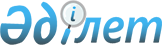 О проекте Закона Республики Казахстан "О внесении изменений в Закон Республики Казахстан "О членстве Республики Казахстан в Международном Валютном Фонде, Международном Банке Реконструкции и Развития, Международной Финансовой Корпорации, Международной Ассоциации Развития, Многостороннем Агентстве Гарантии Инвестиций, Международном Центре по Урегулированию Инвестиционных Споров, Европейском Банке Реконструкции и Развития, Азиатском Банке Развития, Исламском Банке Развития"Постановление Правительства Республики Казахстан от 7 апреля 2017 года № 178
      Правительство Республики Казахстан ПОСТАНОВЛЯЕТ:
      внести на рассмотрение Мажилиса Парламента Республики Казахстан проект Закона Республики Казахстан "О внесении изменений в Закон Республики Казахстан "О членстве Республики Казахстан в Международном Валютном Фонде, Международном Банке Реконструкции и Развития, Международной Финансовой Корпорации, Международной Ассоциации Развития, Многостороннем Агентстве Гарантии Инвестиций, Международном Центре по Урегулированию Инвестиционных Споров, Европейском Банке Реконструкции и Развития, Азиатском Банке Развития, Исламском Банке Развития". ЗАКОН
РЕСПУБЛИКИ КАЗАХСТАН О внесении изменений в Закон Республики Казахстан "О членстве Республики Казахстан в Международном Валютном Фонде, Международном Банке Реконструкции и Развития, Международной Финансовой Корпорации, Международной Ассоциации Развития, Многостороннем Агентстве Гарантии Инвестиций, Международном Центре по Урегулированию Инвестиционных Споров, Европейском Банке Реконструкции и Развития, Азиатском Банке Развития, Исламском Банке Развития"
      Статья 1. Внести в Закон Республики Казахстан от 6 декабря 2001 года "О членстве Республики Казахстан в Международном Валютном Фонде, Международном Банке Реконструкции и Развития, Международной Финансовой Корпорации, Международной Ассоциации Развития, Многостороннем Агентстве Гарантии Инвестиций, Международном Центре по Урегулированию Инвестиционных Споров, Европейском Банке Реконструкции и Развития, Азиатском Банке Развития, Исламском Банке Развития" (Ведомости Парламента Республики Казахстан, 2001 г., № 23, ст. 313) следующие изменения:
      1) заголовок изложить в следующей редакции:
      "О членстве Республики Казахстан в Международном Валютном Фонде, Международном Банке Реконструкции и Развития, Международной Финансовой Корпорации, Международной Ассоциации Развития, Многостороннем Агентстве Гарантии Инвестиций, Международном Центре по Урегулированию Инвестиционных Споров, Европейском Банке Реконструкции и Развития, Азиатском Банке Развития, Исламском Банке Развития, Азиатском Банке Инфраструктурных Инвестиций";
      2) преамбулу изложить в следующей редакции:
      "Настоящий Закон определяет правовые условия членства Республики Казахстан в Международном Валютном Фонде, Международном Банке Реконструкции и Развития, Международной Финансовой Корпорации, Международной Ассоциации Развития, Многостороннем Агентстве Гарантии Инвестиций, Международном Центре по Урегулированию Инвестиционных Споров, Европейском Банке Реконструкции и Развития, Азиатском Банке Развития, Исламском Банке Развития, Азиатском Банке Инфраструктурных Инвестиций (далее - международные организации).";
      3) статью 1 изложить в следующей редакции:
      "Статья 1. Членство Республики Казахстан в международных организациях
      1. Республика Казахстан является членом Международного Валютного Фонда (далее - МВФ), Международного Банка Реконструкции и Развития (далее - МБРР), Международной Финансовой Корпорации (далее - МФК), Международной Ассоциации Развития (далее - МАР), Многостороннего Агентства Гарантии Инвестиций (далее - МАГИ), Международного Центра по Урегулированию Инвестиционных Споров (далее - МЦУИС), Европейского Банка Реконструкции и Развития (далее - ЕБРР), Азиатского Банка Развития (далее - АБР), Исламского Банка Развития (далее - ИБР), Азиатского Банка Инфраструктурных Инвестиций (далее - АБИИ).
      2. Республика Казахстан является государством-участником статей соглашений МВФ, МБРР, МФК, МАР, АБИИ со всеми поправками, Учредительного договора ИБР, Конвенции об учреждении МАГИ и Конвенции об урегулировании споров в области инвестиций между государствами и гражданами других государств, соглашений об учреждении ЕБРР, АБР и приняла положения и условия резолюций соответственно Совета управляющих МВФ, МБРР, МФК, МАР, МАГИ, ЕБРР, АБР, АБИИ относительно членства Республики Казахстан в этих международных организациях.
      3. Республика Казахстан приняла на себя все обязательства участника Департамента специальных прав заимствования МВФ в соответствии с законодательством Республики Казахстан.";
      4) пункты 1 и 2 статьи 2 изложить в следующей редакции:
      "1. Правительство Республики Казахстан в лице Министерства финансов Республики Казахстан уполномочено привлекать займы, использовать другие формы финансирования и обеспечивать выплату от имени Республики Казахстан МБРР, МФК, МАР, МАГИ, ЕБРР, АБР, ИБР, АБИИ сумм согласно условиям соответствующих соглашений о займах и положениям резолюций, соответствующих статей соглашений, соглашений об учреждении, конвенций или Учредительного договора, относящихся к членству Республики Казахстан в этих международных организациях.
      2. Министерство финансов Республики Казахстан уполномочено в соответствии со статьями соглашений МБРР, МФК, МАР, АБИИ, соглашениями об учреждении ЕБРР, АБР и Конвенцией об учреждении МАГИ выпускать любые непередаваемые долговые обязательства без вознаграждения, которые могут быть необходимы или соответствовать членству Республики Казахстан в МБРР, МФК, МАР, МАГИ, ЕБРР, АБР, АБИИ.";
      5) статью 3 изложить в следующей редакции:
      "Статья 3. Государственные органы, уполномоченные на отношения с международными организациями
      1. Министерство финансов Республики Казахстан выступает в качестве финансового органа Республики Казахстан согласно требованиям статьи III раздела 2 Статей соглашения МБРР.
      Министерство финансов Республики Казахстан уполномочено выполнять от имени Республики Казахстан все операции и сделки, предусмотренные положениями Статей соглашения МБРР, АБИИ, соглашений об учреждении ЕБРР, АБР, Учредительного договора ИБР.
      2. Национальный Банк Республики Казахстан выступает в качестве финансового органа Республики Казахстан согласно требованиям статьи V раздела 1 Статей соглашения МВФ.
      Национальный Банк Республики Казахстан уполномочен выполнять от имени Республики Казахстан все операции и сделки, предусмотренные положениями Статей соглашения МВФ.
      3. В качестве канала связи Республики Казахстан с соответствующими международными организациями согласно требованиям статьи IV раздела 10 Статей соглашения МФК, статьи VI раздела 10 Статей соглашения МАР, главы
      V статьи 38 Конвенции об учреждении МАГИ, главы VI статьи 34 Соглашения об учреждении ЕБРР, раздела VI статьи 38 Соглашения об учреждении АБР определено Министерство финансов, а в соответствии с требованиями раздела
      V статьи 40 Учредительного договора ИБР и требованиями главы VI статьи 33 Статей соглашения АБИИ - должностное лицо, определяемое Правительством Республики Казахстан.
      4. Национальный Банк Республики Казахстан назначается в качестве депозитария всех авуаров в национальной валюте Республики Казахстан, а также других активов МВФ, МБРР, МФК, МАР, МАГИ, ЕБРР, АБР, ИБР, АБИИ согласно соответствующим статьям соглашений, соглашениям об учреждении, конвенциям или Учредительному договору.
      5. Правительство Республики Казахстан уполномочено назначать в качестве представителя Республики Казахстан (Управляющего) в советы управляющих МВФ, МБРР, МФК, МАР, МАГИ, ЕБРР, АБР, ИБР, АБИИ, Административный совет МЦУИС соответствующее должностное лицо для выполнения обязанностей от Республики Казахстан, а также его заместителя со всеми полномочиями для исполнения обязанностей в отсутствие Управляющего.";
      6) статью 4 изложить в следующей редакции:
      "Статья 4. Осуществление операций, связанных с членством в международных организациях
      Переводы сумм, подлежащих выплате Республикой Казахстан или Республике Казахстан при осуществлении операций и сделок, предусмотренных положениями статей соглашений МВФ, МБРР, МФК, МАР, АБИИ, Конвенции об учреждении МАГИ, соглашений об учреждении ЕБРР, АБР, Учредительного договора ИБР, осуществляются через Национальный Банк Республики Казахстан.".
      Статья 2. Настоящий Закон вводится в действие по истечении десяти календарных дней после дня его первого официального опубликования.
					© 2012. РГП на ПХВ «Институт законодательства и правовой информации Республики Казахстан» Министерства юстиции Республики Казахстан
				
      Премьер-Министр
Республики Казахстан

Б. Сагинтаев
Проект
      Президент
Республики Казахстан
